                                                                                             Załącznik nr 1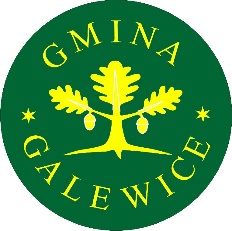                                                                 FORMULARZ OFERTOWYZamawiający : Gmina Galewice, ul. Wieluńska 5, 98-405 GalewiceWykonawca (nazwa i  siedziba) .......................................................................................................................................................................................................................................................nr tel...................................... nr fax.......................................e-mail…………..……..…………………….NIP...........................................................REGON.........................................................................Odpowiadając na zapytanie ofertowe pn.: „Wykonanie usług laboratoryjnych- poboru i analizy: 1) ścieków popłucznych z pięciu SUW w miejscowościach: Galewice, Niwiska, Osiek, Węglewice, Ostrówek; 2) wody surowej i uzdatnionej z pięciu SUW w miejscowościach: Galewice, Niwiska, Osiek, Węglewice, Ostrówek; 3) ścieków surowych i oczyszczonych z oczyszczalni ścieków w Galewicach oraz Węglewicach; 4) osadu ściekowego z oczyszczalni ścieków w Galewicach oraz Węglewicach”., oferuję wykonanie zamówienia za cenę:Cena brutto ogółem: ............……………………………………………………….…..………(słownie:……………………............………………………………………...……………..zł)W tym, podatek ….......... % w kwocie….......…………   i/lub ..................................Cena netto ogółem :…………………………………………………………………………..Powyższa cena została wyliczona na podstawie poniższej kalkulacji:Wskazana cena brutto uwzględnia wszystkie koszty niezbędne do wykonania zamówienia.Termin realizacji zamówienia:…………………………………………………………………………………………….Termin płatności faktury :.......................................................................................................Okres gwarancji: .....................................................................................................................Oświadczam, że:Zapoznałem/am się z treścią zapytania ofertowego i przyjmuję warunki w nim zawarte,W przypadku wyboru mojej oferty zobowiązuję się do terminowej i rzetelnej realizacji zamówienia,Oświadczam, że jestem/ nie jestem* płatnikiem podatku VAT.Osoba do kontaktów ze strony Wykonawcy………………………………………………………….. tel. ………………………………………………….e-mail…………………………………………………………..Załączniki do niniejszego formularza oferty:1. ................................................  ………………………………………………….                                                                                podpis i pieczątka Wykonawcy*niepotrzebne skreślićLp.Rodzaj przedmiotu IlośćSzt.Cena jednostkowa brutto w złWartość brutto w zł (ilość x cena jednostkowa brutto)1.Pobór średniodobowy i analiza ścieków surowych82.Pobór średniodobowy i analiza ścieków oczyszczonych83.Pobór i analizę osadu ściekowego44.Pobór i analiza ścieków popłucznych305.MA – oznaczenia parametrów grupy A na wodzie surowej i uzdatnionej266.MB – oznaczenia parametrów grupy B na wodzie uzdatnionej5Ogółem (wartość brutto całego zamówienia)Ogółem (wartość brutto całego zamówienia)Ogółem (wartość brutto całego zamówienia)Ogółem (wartość brutto całego zamówienia)Ogółem (wartość brutto całego zamówienia)